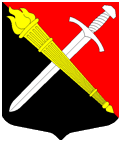 АДМИНИСТРАЦИЯМуниципальное образование Тельмановское сельское поселение Тосненского района Ленинградской областиП О С Т А Н О В Л Е Н И Е«29» апреля  2022  г.                                                                            		 № 80	В соответствии с Федеральным законом от 6 октября 2003 года № 131-ФЗ «Об общих принципах организации местного самоуправления в Российской Федерации», постановлением местной администрации МО Тельмановское СП Тосненского района  Ленинградской области от 30 сентября 2013 года № 210 «Об утверждении Порядка разработки и  реализации муниципальных программ муниципального образования Тельмановское сельское поселение Тосненского района Ленинградской области»ПОСТАНОВЛЯЕТ:1. Утвердить новую редакцию муниципальной программы «Реализация инициативных предложений населения сельских населенных пунктов муниципального образования Тельмановское сельское поселение Тосненского района Ленинградской области» (редакция на 2022-2024 годы) (приложение);2.  Настоящее постановление вступает в силу с момента подписания;3. Контроль исполнения настоящего решения возложить на заместителя главы администрации Лапшина А.В.Главы  администрации                                                                   С.А. ПриходькоПриложение к постановлению администрации МО Тельмановское СП от 29.04.2022 г. № 80МУНИЦИПАЛЬНАЯ ПРОГРАММА«Реализация инициативных предложений  населения сельских населенных пунктов муниципального образования Тельмановское сельское поселение Тосненского района Ленинградской области» (редакция на 2022-2024 годы)2022 год1. ПАСПОРТмуниципальной программы муниципального образования Тельмановское сельское поселение Тосненского района Ленинградской области «Реализация инициативных предложений  населения сельских населенных пунктов муниципального образования Тельмановское сельское поселение Тосненского района Ленинградской области»2. Общая характеристика сферы реализации муниципальной программы, основные проблемы муниципальной программыПрограмма призвана способствовать всестороннему, планомерному и полноценному развитию  территорий МО Тельмановское СП.          Одним из главных условий развития местного самоуправления как эффективного инструмента практического воплощения принципа народовластия в нашей стране является непосредственное участие населения в осуществлении местного самоуправления. Решающее значение для становления полноценного местного самоуправления имеет самоорганизация населения для решения вопросов местного значения. К одному из наиболее актуальных вопросов местного значения на сегодняшний день  можно отнести  сферу благоустройства.         Для создания комфортных условий проживания населения необходимо иметь хороший уровень благоустроенности жилой среды. Немаловажным остается и  недостаток  объектов  благоустройства, пешеходных дорожек, зон отдыха для населения,  отсутствует упорядоченное озеленение.         Программа направлена на реализацию инициативных предложений жителей территорий МО Тельмановское СП.  2.2. Характеристика основных мероприятий муниципальной программыВ качестве инициативных предложений для включения в муниципальную программу рассматриваются предложение (предложения) жителей частей территории, направленные на развитие объектов общественной инфраструктуры муниципального образования, предназначенные для обеспечения жизнедеятельности населения, создаваемые и (или) используемые в рамках решения вопросов местного значения, в том числе по следующим направлениям:строительство (реконструкция) и ремонт объектов коммунального хозяйства, в том числе объектов водоснабжения (водонапорных башен, водопроводов, приобретение оборудования для обеспечения водоснабжения), водоотведения, электроснабжения (электрические сети, объекты уличного освещения), теплоснабжения, газоснабжения, объекты сбора твердых коммунальных (бытовых) отходов и мусора;организация мест массового отдыха населения (организация парков культуры и отдыха);благоустройство населенных пунктов (озеленение улиц, устройство придомовых территорий, организация детских и игровых площадок);строительство (реконструкция), капитальный и текущий ремонт объектов социально культурной сферы (домов культуры, школ, детских дошкольных учреждений, объектов физической культуры и спорта (спортивных площадок, стадионов);строительство (реконструкция), капитальный и текущий ремонт дорог местного значения и сооружений на них;обеспечение первичных мер пожарной безопасности;организация мест захоронения.2.3. Подпрограммы муниципальной программыПодпрограмм нет.2.4. Цели и задачи муниципальной программыЦелью данной программы является содействие участию населения в осуществлении местного самоуправления в иных формах на территории муниципального образования Тельмановское сельское поселение Тосненского района Ленинградской области.Задача программы - реализация инициативных предложений жителей территорий муниципального образования Тельмановское сельское поселение Тосненского района Ленинградской области.        Инициативные предложения направлены на улучшение благоустройства  территории муниципального образования Тельмановское сельское поселение Тосненского района Ленинградской области, и одновременно  активизацию участия  населения в решении вопросов местного значения. Администрация муниципального образования Тельмановское сельское поселение Тосненского района Ленинградской области оказывает консультационную, информационную, методическую поддержку и организует реализацию инициативных предложений  в части   улучшения состояния подъездов и проездов вдоль многоквартирных домов, одновременно предусматривая меры по пресечению несанкционированных парковок автотранспорта на дворовых территориях, созданию комфортной и безопасной среды для всех возрастных групп населения путем обустройства достаточного количества пешеходных дорожек, площадок для отдыха, занятия спортом, игр детей, уделяя достаточное внимание работам по озеленению  территорий, а также решая проблемы состояния улично-дорожной сети и водоотвода на территориях индивидуальной жилой застройки муниципального образования Тельмановское сельское поселение Тосненского района Ленинградской области.          В процессе реализации программы предполагается:обеспечить комплексный подход к решению вопросов местного значения на территории муниципального образования Тельмановское сельское поселение Тосненского района Ленинградской области;обеспечить эффективное взаимодействие органов местного самоуправления и иных форм местного самоуправления;привлечение внебюджетных финансовых ресурсов, материально-технических ресурсов граждан и юридических лиц (индивидуальных предпринимателей), трудовое участие граждан в реализации инициативных предложений.Реализация Программы обеспечит стабильное социально-экономическое развитие  территорий муниципального образования Тельмановское сельское поселение Тосненского района Ленинградской области.Программа имеет социально - ориентированный характер.3. Планируемые результаты муниципальной программы4. Обоснование финансовых ресурсов, необходимых для реализации мероприятий муниципальной программымуниципального образования Тельмановское сельское поселение Тосненского района Ленинградской области «Реализация инициативных предложений населения сельских населённых пунктов муниципального образования Тельмановское сельское поселение Тосненского района Ленинградской области» (тыс.руб.)5. Перечень мероприятий муниципальной программы муниципального образования Тельмановское сельское поселение Тосненского района Ленинградской области «Реализация инициативных предложений населения сельских населённых пунктов муниципального образования Тельмановское сельское поселение Тосненского района Ленинградской области»В ходе реализации Программы предусматривается организация и проведение основного мероприятия - Мероприятия по развитию на части территории муниципального образования Тельмановское сельское поселение Тосненского района Ленинградской области иных форм местного самоуправления, которое включает в себя: реализацию инициативных предложений населения сельских населённых пунктов муниципального образования Тельмановское сельское поселение Тосненского района Ленинградской области.Мероприятия по благоустройству территории МО Тельмановское СП в рамках Программы выполняются с учетом потребностей инвалидов и маломобильных групп населения и направлены на формирование условий для беспрепятственного доступа инвалидов и других маломобильных групп населения к общественным территориям и дворовым территориям многоквартирных домов. 6. Методика оценки эффективности муниципальной программыОценка эффективности реализации муниципальной программы производится сектором экономики и ЖКХ администрации. Эффективность реализации Программы в целом оценивается по результатам достижения установленных значений каждого из основных показателей по годам по отношению к предыдущему году и нарастающим итогом к базовому году.Оценка эффективности реализации Программы проводится на основе анализа:1) степени достижения целей и решения задач муниципальной программы путем сопоставления фактически достигнутых значений основных показателей программы и их плановых значений. Данное значение (Сд) определяется по формуле:Сд = Зф / Зп x 100%, где:Зф - фактическое значение показателя муниципальной программы;Зп - плановое значение показателя муниципальной программы.2) степени соответствия запланированному уровню затрат и эффективности использования средств муниципального бюджета и иных источников ресурсного обеспечения программы путем сопоставления плановых и фактических объемов финансирования подпрограмм и основных мероприятий программы по каждому источнику ресурсного обеспечения. Данное значение (Уф) рассчитывается по формуле:Уф = Фф / Фп x 100%, где:Фф - фактический объем финансовых ресурсов, направленный на реализацию муниципальной программы;Фп - плановый объем финансовых ресурсов на соответствующий отчетный период.3) степени реализации мероприятий муниципальной программы на основе сопоставления ожидаемых и фактически полученных результатов по годам на основе ежегодных планов реализации программы.Интервалы значений показателей, характеризующих уровень эффективности:1) высокий уровень эффективности:значения 95 % и более показателей муниципальной программы и ее подпрограмм входят в установленный интервал значений для отнесения муниципальной программы к высокому уровню эффективности,не менее 95 % мероприятий, запланированных на отчетный год, выполнены в полном объеме;2) удовлетворительный уровень эффективности:значения 80 % и более показателей муниципальной программы и ее подпрограмм входят в установленный интервал значений для отнесения муниципальной программы к высокому уровню эффективности,не менее 80 % мероприятий, запланированных на отчетный год, выполнены в полном объеме;3) неудовлетворительный уровень эффективности:реализация муниципальной программы не отвечает критериям, указанным в пунктах 1 и 2.Показатели реализации подпрограмм предполагают оценку интегрированного эффекта от реализации основных мероприятий или указывают на результативность наиболее существенных направлений муниципальной поддержки малого предпринимательства.7. Порядок взаимодействия  ответственного за выполнение мероприятия подпрограммы с исполнителем муниципальной программы (подпрограммы).Порядок взаимодействия ответственного за выполнение мероприятия программы с исполнителем муниципальной программы (подпрограммы) определен постановлением МА МО Тельмановское СП от 30.09.2013г. № 210 «Об утверждении порядка разработки и реализации муниципальных программ муниципального образования Тельмановское сельское поселение Тосненского района Ленинградской области».Приложение № 1К муниципальной программе«Реализация инициативных предложений населения сельских населённых пунктов муниципального образования Тельмановское сельское поселение Тосненского района Ленинградской области»Адресный перечень территорий подлежащих благоустройству в рамках Муниципальной программы«Реализация инициативных предложений населения сельских населённых пунктов муниципального образования Тельмановское сельское поселение Тосненского района Ленинградской области»Об утверждении новой редакции муниципальной программы «Реализация инициативных предложений  населения сельских населенных пунктов муниципального образования Тельмановское сельское поселение Тосненского района Ленинградской области»Полное наименованиеРеализация инициативных предложений населения сельских населённых пунктов муниципального образования Тельмановское сельское поселение Тосненского района Ленинградской областиРеализация инициативных предложений населения сельских населённых пунктов муниципального образования Тельмановское сельское поселение Тосненского района Ленинградской областиРеализация инициативных предложений населения сельских населённых пунктов муниципального образования Тельмановское сельское поселение Тосненского района Ленинградской областиРеализация инициативных предложений населения сельских населённых пунктов муниципального образования Тельмановское сельское поселение Тосненского района Ленинградской областиЦель муниципальной программыРазвитие иных форм местного самоуправления на части территорий   муниципального  образования Тельмановское сельское поселение Тосненского района Ленинградской области, создание комфортных условий проживания и отдыха населенияРазвитие иных форм местного самоуправления на части территорий   муниципального  образования Тельмановское сельское поселение Тосненского района Ленинградской области, создание комфортных условий проживания и отдыха населенияРазвитие иных форм местного самоуправления на части территорий   муниципального  образования Тельмановское сельское поселение Тосненского района Ленинградской области, создание комфортных условий проживания и отдыха населенияРазвитие иных форм местного самоуправления на части территорий   муниципального  образования Тельмановское сельское поселение Тосненского района Ленинградской области, создание комфортных условий проживания и отдыха населенияЗадачи муниципальной программы1. Улучшение условий проживания населения на территории МО Тельмановское СП;2. Благоустройство сельских населенных пунктов на территории  МО Тельмановское СП.1. Улучшение условий проживания населения на территории МО Тельмановское СП;2. Благоустройство сельских населенных пунктов на территории  МО Тельмановское СП.1. Улучшение условий проживания населения на территории МО Тельмановское СП;2. Благоустройство сельских населенных пунктов на территории  МО Тельмановское СП.1. Улучшение условий проживания населения на территории МО Тельмановское СП;2. Благоустройство сельских населенных пунктов на территории  МО Тельмановское СП.Исполнители муниципальной программыАдминистрация муниципального образования Тельмановское поселение Тосненского района Ленинградской области;Организации всех форм собственности на территории муниципального образования Тельмановское поселение Тосненского района Ленинградской области;Жители  муниципального образования Тельмановское поселение Тосненского района Ленинградской областиАдминистрация муниципального образования Тельмановское поселение Тосненского района Ленинградской области;Организации всех форм собственности на территории муниципального образования Тельмановское поселение Тосненского района Ленинградской области;Жители  муниципального образования Тельмановское поселение Тосненского района Ленинградской областиАдминистрация муниципального образования Тельмановское поселение Тосненского района Ленинградской области;Организации всех форм собственности на территории муниципального образования Тельмановское поселение Тосненского района Ленинградской области;Жители  муниципального образования Тельмановское поселение Тосненского района Ленинградской областиАдминистрация муниципального образования Тельмановское поселение Тосненского района Ленинградской области;Организации всех форм собственности на территории муниципального образования Тельмановское поселение Тосненского района Ленинградской области;Жители  муниципального образования Тельмановское поселение Тосненского района Ленинградской областиСроки реализации муниципальной программы2022-2024 годы2022-2024 годы2022-2024 годы2022-2024 годыПеречень подпрограммнетнетнетнетИсточники финансирования муниципальной программы, в том числе по годамРасходы (тыс.рублей)Расходы (тыс.рублей)Расходы (тыс.рублей)Расходы (тыс.рублей)Источники финансирования муниципальной программы, в том числе по годамВсего202220232024Средства бюджета МО Тельмановское сельское поселение Тосненского района Ленинградской области92,37945,84546,5340,000Средства Областного бюджета Ленинградской области831,405412,605 418,800 0,000ИТОГО923,784458,45465,3340,000№ п/пНаименование показателяЕд. изм.Значения показателейЗначения показателейЗначения показателей№ п/пНаименование показателяЕд. изм.2022 год2023 год2024 год123456Показатели цели муниципальной программы: Реализация инициативных предложений жителей на части территории муниципального образования Тельмановское сельское поселение Тосненского района Ленинградской областиПоказатели цели муниципальной программы: Реализация инициативных предложений жителей на части территории муниципального образования Тельмановское сельское поселение Тосненского района Ленинградской областиПоказатели цели муниципальной программы: Реализация инициативных предложений жителей на части территории муниципального образования Тельмановское сельское поселение Тосненского района Ленинградской областиПоказатели цели муниципальной программы: Реализация инициативных предложений жителей на части территории муниципального образования Тельмановское сельское поселение Тосненского района Ленинградской областиПоказатели цели муниципальной программы: Реализация инициативных предложений жителей на части территории муниципального образования Тельмановское сельское поселение Тосненского района Ленинградской областиПоказатели цели муниципальной программы: Реализация инициативных предложений жителей на части территории муниципального образования Тельмановское сельское поселение Тосненского района Ленинградской области1Количество инициативед.111Наименование мероприятия программы (подпрограммы)Источник финансированияРасчет необходимых финансовых ресурсов на реализацию  мероприятияОбщий объем финансовых ресурсов, необходимых для реализации мероприятия, в т.ч. по годам,Эксплуатационные расходы, возникающие в результате реализации программыПоддержка проектов местных инициатив гражданМероприятия по развитию на части территории муниципального образования Тельмановское сельское поселение Тосненского района Ленинградской области иных форм местного самоуправленияБюджет МО Тельмановское СПвсего –     92,3792022 год –  45,8452023 год – 46,5342024 год –  0,000Поддержка проектов местных инициатив гражданМероприятия по развитию на части территории муниципального образования Тельмановское сельское поселение Тосненского района Ленинградской области иных форм местного самоуправленияБюджет Ленинградской областивсего –      831,4052022 год –  412,6052023 год – 418,8002024 год – 0,000Поддержка проектов местных инициатив гражданМероприятия по развитию на части территории муниципального образования Тельмановское сельское поселение Тосненского района Ленинградской области иных форм местного самоуправленияИТОГОвсего –      923,7842022 год –   458,452023 год – 465,3342024 год – 0,000ГодНаименование сельского населенного пунктаНаименование проекта2022Деревня Ям-Ижора, 
ул. ПушкинскаяУстройство пешеходного тротуара2023Деревня Ям-Ижора, 
ул. ПушкинскаяУстройство пешеходного тротуара2024Деревня Ям-ИжораУстройство зоны отдыха